TEHNISKĀ SPECIFIKĀCIJA Nr. TS_1630.002 v1Stieple tērauda metināšanai Attēlam ir informatīvs raksturs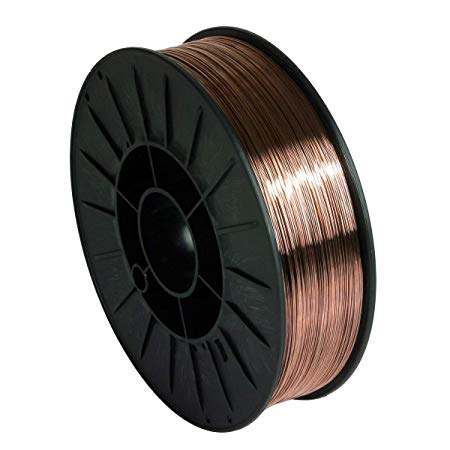 Nr.AprakstsMinimālā tehniskā prasībaPiedāvātā produkta konkrētais tehniskais aprakstsAvotsPiezīmesVispārīgā informācijaVispārīgā informācijaRažotājs (materiāla/iekārtas ražotāja nosaukums un ražotājvalsts)Norādīt informāciju Nr. 1630.002 Stieple tērauda metināšanai Norādīt pilnu preces tipa apzīmējumuParauga piegādes laiks tehniskajai izvērtēšanai (pēc pieprasījuma), darba dienasNorādīt vērtībuStandartiStandartiAtbilstība standartam  LVS EN ISO 14341:2011 Metināšanas palīgmateriāli. Stieples elektrodi un uzkausējumi neleģēto un smalkgraudaino tēraudu lokmetināšanai aizsarggāzu vidē. Klasifikācija (ISO 14341:2010).AtbilstAtbilstība standartam LVS EN 13479:2010 Metināšanas palīgmateriāli. Piedevu metālu un metālisko materiālu kausējummetināšanas kušņu vispārīgais izstrādājumu standartsAtbilstDokumentācijaDokumentācijaIr iesniegts preces attēls, kurš atbilst sekojošām prasībām: ".jpg" vai “.jpeg” formātā;izšķiršanas spēja ne mazāka par 2Mpix;ir iespēja redzēt  visu produktu un izlasīt visus uzrakstus uz tā;attēls nav papildināts ar reklāmu.AtbilstOriģinālā lietošanas instrukcija uz iepakojuma sekojošās valodāsLVTipa apstiprinājuma sertifikātsAtbilstTehniskā informācijaTehniskā informācijaStieples marķējums G42 2 M21 3Si2 atbilstoši 4. punktam.AtbilstParedzēts metināšanai ar MAG iekārtuAtbilstStieples diametrs0,8 mmSpoles diametrs200 mmStieples svars spolē4,5 – 6 kgStieple ar vara pārklājumuAtbilstSpoles materiālsPlastikāts